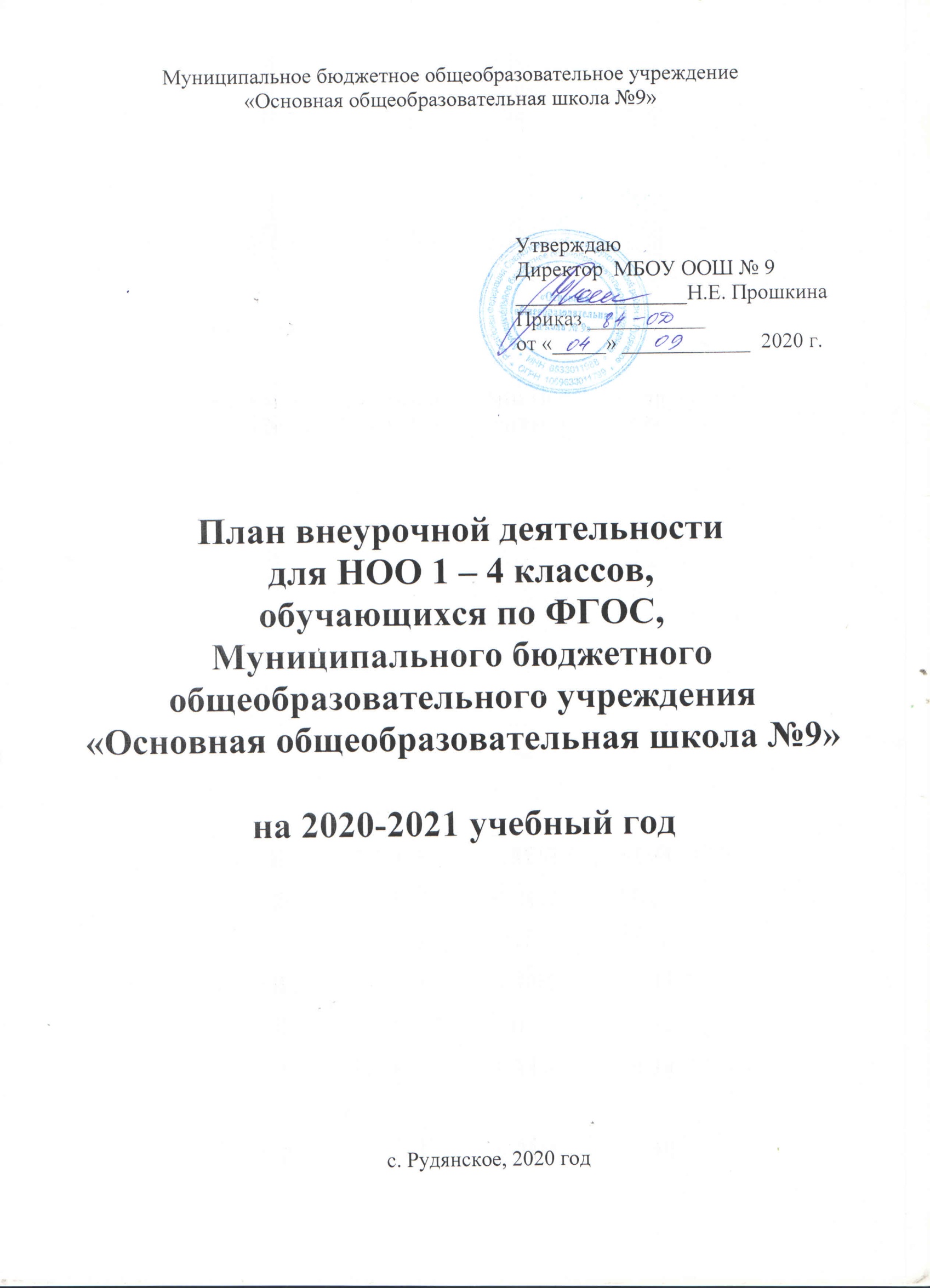 Пояснительная запискаПлан внеурочной деятельности МБОУ ООШ № 9 обеспечивает введение в действие и реализацию требований Федерального государственного образовательного стандарта начального общего образования, утвержденным приказом Министерства образования и науки Российской Федерации от 06.10.2009 № 373, основные образовательные программы начального общего образования реализуются образовательной организацией через организацию урочной и внеурочной деятельности с соблюдением требований государственных санитарно-эпидемиологических правил и нормативов.Под внеурочной деятельностью при реализации ФГОС начального общего образования понимается образовательная деятельность, осуществляемая в формах, отличных от урочной, и направленная на достижение планируемых результатов освоения основных образовательных программ начального общего образования.План подготовлен с учетом требований Федерального государственного образовательного стандарта начального общего образования, санитарно-эпидемиологических правил и нормативов СанПиН 2.4.2.2821-10, обеспечивает учет индивидуальных особенностей и потребностей обучающихся через внеурочную деятельность, широту развития личности обучающихся, учитывает социокультурные и иные потребности, регулирует недопустимость перегрузки обучающихся, с целью дальнейшего совершенствования образовательного процесса, повышения результативности обучения обучающихся, обеспечения вариативности образовательного процесса, сохранения единого образовательного пространства, а также выполнения гигиенических требований к условиям обучения обучающихся и сохранения их здоровья.При разработке плана использовались следующие документы:Закон Российской Федерации «Об образовании в Российской Федерации»;Федеральный государственный образовательный стандарт начального общего образования (утвержден приказом Минобрнауки России от 6 октября 2009 г. № 373), с изменениями (утверждены приказом Минобрнауки России от 26 ноября 2010 г. № 1241,);Федеральные требования к образовательным учреждениям в части минимальной оснащенности учебного процесса и оборудования учебных помещений (утверждены приказом Минобрнауки России от 4 октября 2010 г. № 986);СанПиН 2.4.2. 2821 – 10 «Санитарно-эпидемиологические требования к условиям и организации обучения в общеобразовательных учреждениях» (утверждены постановлением Главного государственного санитарного врача Российской Федерации от 29 декабря 2010 г. № 189);Федеральные требования к образовательным учреждениям в части охраны здоровья обучающихся, воспитанников (утверждены приказом Минобрнауки России от 28 декабря 2010 г. № 2106, зарегистрированы в Минюсте России 2 февраля 2011 г.);- Приказ МО России от 29.12.2014 № 1643 и от 29.12.2014 № 1644Письмо Министерства образования и науки РФ «Об организации внеурочной деятельности при введении федерального государственного образовательного стандарта общего образования» от 12 мая 2011 г. № 03-2960.План внеурочной деятельности (ФГОС НОО 1 – 4 классы)Учебный план и план внеурочной деятельности являются основными организационными механизмами реализации основной образовательной программы. План внеурочной деятельности определяет состав и структуру направлений, формы организации, объем внеурочной деятельности для обучающихся при получении начального общего образования с учетом интересов обучающихся и возможностей образовательной организации.План     внеурочной     деятельности     в     первую      очередь      направлен на достижение обучающимися планируемых результатов освоения основной образовательной программы начального общего образования в зависимости от возможностей образовательной организации, а также особенностей окружающего социума.Модель организации внеурочной деятельности Модель организации внеурочной деятельности в МБОУ ООШ №9 — оптимизационная, в ее реализации принимают участие все педагогические работники организации (учителя, педагог-психолог, социальный педагог, педагоги - дополнительного образования и др.). Преимущества оптимизационной модели состоят в минимизации финансовых расходов на внеурочную деятельность, создании единого образовательного и методического пространства в ОУ, содержательном и организационном единстве всех его структурных подразделений. Механизм конструирования оптимизационной модели: Координирующую роль выполняет, классный руководитель, который в соответствии со своими функциями и задачами: - взаимодействует с педагогическими работниками, а также учебно-вспомогательным персоналом общеобразовательного учреждения; - организует в классе образовательный процесс, оптимальный для развития положительного потенциала личности обучающихся в рамках деятельности общешкольного коллектива; - организует систему отношений через разнообразные формы воспитывающей деятельности коллектива класса, в том числе, через органы самоуправления; - организует социально значимую, творческую деятельность обучающихся;  ведёт учёт посещаемости занятий внеурочной деятельности. Полученная информация является основанием для выстраивания индивидуального маршрута обучающегося во внеурочной деятельности, комплектования групп (кружков, секций, клубов и др.), утверждения плана и составления расписания внеурочной деятельности обучающихся с учетом возможностей образовательного учреждения. Основные принципы плана:учет	познавательных	потребностей обучающихся	и социального	заказа родителей;учет кадрового потенциала образовательного учреждения;поэтапность развития нововведений;построение	образовательного	 процесса в соответствии с санитарно-гигиеническими нормами;соблюдение преемственности и перспективности обучения.Специфика внеурочной деятельности заключается в том, что в условиях общеобразовательного учреждения обучающийся получает возможность подключиться к занятиям по интересам, познать новый способ оценивания – безотметочный, при этом обеспечивающий достижение успеха благодаря его способностям независимо от успеваемости по обязательным учебным дисциплинам.Внеурочная деятельность опирается на содержание основного образования, интегрирует с ним, что позволяет сблизить процессы воспитания, обучения и развития, решая тем самым одну из наиболее сложных проблем современной педагогики. В процессе совместной творческой деятельности учителя и обучающегося происходит становление личности ребенка.Внеурочная деятельность решает следующие задачи:создать комфортные условия для позитивного восприятия ценностей начального и основного образования и более успешного освоения его содержания;способствовать осуществлению воспитания благодаря включению обучающихся в личностно значимые творческие виды деятельности, в процессе которых формируются нравственные, духовные и культурные ценности подрастающего поколения;компенсировать отсутствие и дополнить, углубить в основном образовании те или иные учебные курсы, которые нужны обучающимся для определения индивидуального образовательного маршрута, формирования важных личностных качеств;ориентировать обучающихся, проявляющих особый интерес к тем или иным видам деятельности, на развитие своих способностей по более сложным программам.План внеурочной деятельности направлен:на расширение содержания программ общего образования;на реализацию основных направлений региональной образовательной политики;на формирование личности обучающегося средствами искусства, творчества, спорта.Внеурочная деятельность на базе образовательного учреждения реализуется через системы внеурочной деятельности, работу классных руководителей, педагогов дополнительного образования по следующим направлениям развития личности:Спортивно-оздоровительноеСоциальноеОбщеинтеллектуальноеОбщекультурноеПрограммы внеурочной деятельности разрабатываются в 1 классе на 33 учебные недели, во 2 – 4 классах – на 34 учебные недели.Спортивно-оздоровительное направлениеЦелесообразность данного направления заключается в формировании  знаний, установок, личностных ориентиров и норм поведения, обеспечивающих сохранение и укрепление физического, психологического и социального здоровья обучающихся на ступени начального общего образования как одной из ценностных составляющих, способствующих познавательному и эмоциональному развитию обучающегося, достижению планируемых результатов освоения основной образовательной программы начального общего образования.Основные задачи:формирование культуры здорового и безопасного образа жизни;использование оптимальных двигательных режимов для детей с учетом их возрастных, психологических и иных особенностей;развитие потребности в занятиях физической культурой и спортом.По итогам работы в данном направлении проводятся конкурсы, соревнования, показательные выступления.Социальное направлениеЦелесообразность названного направления заключается в активизации внутренних резервов обучающихся, способствующих успешному освоению нового социального опыта на ступени начального общего образования, в формировании социальных, коммуникативных и конфликтологических компетенций, необходимых для эффективного взаимодействия в социуме.Основными задачами являются:формирование психологической культуры и коммуникативной компетенции для обеспечения эффективного и безопасного взаимодействия в социуме;формирование	способности	обучающегося сознательно выстраивать	и оценивать отношения в социуме;становление гуманистических и демократических ценностных ориентаций;формирование основы культуры межэтнического общения;формирование отношения к семье как к основе российского общества;воспитание у школьников почтительного отношения к родителям, осознанного, заботливого отношения к старшему поколению.По итогам работы в данном направлении проводятся конкурсы, выставки, защиты проектов.Общеинтеллектуальное направлениеЦелесообразность названного направления заключается в обеспечении достижения планируемых результатов освоения основной образовательной программы начального общего образования.Основными задачами являются:формирование навыков научно-интеллектуального труда;развитие культуры логического и алгоритмического мышления, воображения;формирование первоначального	 опыта практической преобразовательной деятельности;овладение навыками универсальных учебных действий у обучающихся на ступени начального общего образования.По  итогам  работы  в  данном  направлении 	проводятся олимпиады, конкурсы, защита проектов.План предусматривает распределение обучающихся по возрасту, в зависимости от направления развития личности и реализуемых программ внеурочной деятельности.План реализует индивидуальный подход в процессе внеурочной деятельности, позволяя обучающимся раскрыть свои творческие способности и интересы.Общекультурное направлениеЦелесообразность данного направления заключается в воспитании способности к духовному развитию, нравственному самосовершенствованию, формированию ценностных ориентаций, развитие обшей культуры, знакомство с общечеловеческими ценностями мировой культуры, духовными ценностями отечественной культуры, нравственно-этическими ценностями многонационального народа России и народов других стран.Основными задачами являются:- формирование ценностных ориентаций общечеловеческого содержания;- становление активной жизненной позиции;- воспитание основ правовой, эстетической, физической и экологической культуры.По итогам работы в данном направлении проводятся концерты, конкурсы, выставки.План предусматривает распределение обучающихся по возрасту, в зависимости от направления развития личности и реализуемых программ внеурочной деятельности.План реализует индивидуальный подход в процессе внеурочной деятельности, позволяя обучающимся раскрыть свои творческие способности и интересы.Занятия групп проводятся на базе школы в кабинетах начальных классов, кабинете музыки, в спортивном зале, актовом зале. Для обучающихся, посещающих занятия в учреждениях дополнительного образования, художественных школах, спортивных школах, музыкальных школах и других образовательных учреждениях, количество часов внеурочной деятельности сокращается. Внеурочная деятельность организуется во второй половине дня не менее, чем через 40 минут после окончания учебной деятельности. Ежедневно проводится от 1 до 2-х занятий, в соответствии с расписанием и с учётом общего количества часов недельной нагрузки по внеурочной деятельности, а так же с учётом необходимости разгрузки последующих учебных дней.Промежуточная аттестацияПромежуточная аттестация в рамках внеурочной деятельности не проводится. Образовательные результаты внеурочной деятельности школьников могут быть трех уровней:Первый уровень результатов – приобретение обучающимся социальных знаний (об общественных нормах, об устройстве общества, о социально одобряемых и неодобряемых формах поведения в обществе и т.п.), понимания социальной реальности и повседневной жизни. Для достижения данного уровня результатов особое значение имеет взаимодействие обучающегося со своими учителями (в основном и дополнительном образовании) как значимыми для него носителями социального знания и повседневного опыта.Второй уровень результатов – формирование позитивных отношений обучающегося к базовым ценностям общества (человек, семья, Отечество, природа, мир, знания, труд, культура), ценностного отношения к социальной реальности в целом. Для достижения данного уровня результатов особое значение имеет равноправное взаимодействие обучающегося с другими обучающимися на уровне класса, школы, то есть в защищенной, дружественной ему просоциальной среде. Именно в такой близкой социальной среде обучающийся получает (или не получает) первое практическое подтверждение приобретенных социальных знаний, начинает их ценить (или отвергает). Третий уровень результатов – получение обучающимся опыта самостоятельного социального действия. Для достижения данного уровня результатов особое значение имеет взаимодействие обучающегося с социальными субъектами  за пределами школы, в открытой общественной среде. Приведем лаконичную формулировку трех уровней результатов внеурочной деятельности школьников:1-й уровень – обучающийся  знает и понимает общественную жизнь;2-й уровень – обучающийся ценит общественную жизнь;3-й уровень – обучающийся самостоятельно действует в общественной жизни.Достижение всех трех уровней результатов внеурочной деятельности увеличивает вероятность появления образовательных эффектов этой деятельности (эффектов воспитания и социализации детей), в частности: - формирования коммуникативной, этической, социальной, гражданской компетентности обучающихся;- формирования у обучающихся социокультурной идентичности: страновой (российской), этнической, культурной  и др.Обеспечение планаПлан внеурочной деятельности на 2020-2021 учебный год обеспечивает выполнение гигиенических требований к режиму образовательного процесса, установленных СанПиН 2.4.2.2821-10 «Санитарно-эпидемиологические требования к условиям и организации обучения в общеобразовательных учреждениях», и предусматривает организацию внеурочной деятельности в 5-9 классах, реализующих федеральные государственные образовательные стандарты общего образования. Общеобразовательное учреждение укомплектовано педагогическими кадрами и обладает материально-технической базой для осуществления обучения согласно данному плану внеурочной деятельности. Программы внеурочной деятельности реализуются в соответствии с запросом обучающихся, их родителей (законных представителей). Занятия внеурочной деятельности осуществляются при наличии рабочих программ, утвержденных на педагогическом совете образовательного учреждения. №п/пНазваниеНаправленияКлассыКлассыКлассыКлассыВсего часов:№п/пНазваниеНаправления1234Всего часов:1«Штриховка и развитие речи»социальное112«Умелые ручки»общекультурное113«Занимательная информатика»общеинтеллектуальное114«Учись учиться»общеинтеллектуальное11135«В мире книг»общекультурное1126«Веселые штрихи и буквы»социальное117«Радуга творчества»общекультурное118«Наши руки не знают скуки»общекультурное1129«Я познаю мир»общеинтеллектуальное1110«Как хорошо уметь читать»общекультурное1111«Для тех, кто любит математику»общеинтеллектуальное1112«Секреты русского языка»социальное1113«Моя страна»общеинтеллектуальное1114«В гостях у сказки»общекультурное1115«Волшебный карандаш»общекультурное1116«Академия юного пожарного»социальное1117«В мире удивительных слов»общекультурное1118«Занимательная математика»общеинтеллектуальное1119«Весёлый каллиграф» социальное1120«Музыкально-театральная студия»общекультурное2222221«Спортивная гимнастика»спортивно-оздоровительное2222222«Конструирование и моделирование»общеинтеллектуальное22222ИТОГО:ИТОГО:ИТОГО:ИТОГО:ИТОГО:ИТОГО:ИТОГО:29